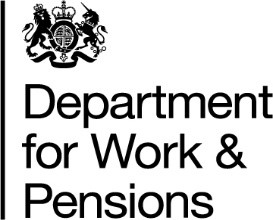 Consultation Questions:Facilitating Investment in Illiquid Assets    Name of respondent(s)/organisation (please provide): Pension Scheme type (cross all those that apply)Master Trust (500+ employers approx.):	Master Trust (fewer than 500):	Single-employer trust:	Contract-based:	Defined Benefit:	Hybrid:	Administration:	Investment consultant:	Consumer organisation:	Law firm:	Other (please state):	Please indicate, next to any responses given, if you are not content for DWP to publish relevant sections of your responses in the future. Without a specific request for anonymity, we reserve the right to publish your response in full.Chapter 2: Introducing Disclose and Explain Policy Proposals  Question 1: Do you support these proposals and agree with the government’s rationale for intervention?(Please enter your response here)Question 2: Do you agree with the scope of this proposal?  (Please enter your response here)Question 3: Considering the policy objective, to require trustees to state a policy on investment in illiquids, how should we define “illiquid assets”?  (Please enter your response here)Question 4: Do you agree with the proposed aspects of a scheme’s illiquid asset policy that we would require to be disclosed and timing of such disclosures?   (Please enter your response here)Question 5: Do you agree that with the proposed level of granularity for this disclosure? Are the asset classes and sub-asset classes proposed in the example above appropriate for this kind of asset allocation disclosure?  (Please enter your response here)Question 6: Do you agree that holding £100 million or more of total assets in an appropriate threshold for determining which DC schemes should be required to disclose asset allocation?   (Please enter your response here)Question 7: Do you agree that we should align the disclosures with the net returns’ disclosure requirement?   (Please enter your response here)Question 8: Do you agree with the frequency and location of the proposed asset allocation disclosures?   (Please enter your response here)Question 9: Please provide estimates of any new financial costs that could arise from the proposed “disclose and explain” requirements. Please outline any one-off and ongoing costs.   (Please enter your response here)Chapter 3: Employer-related investments – Consultation on draft regulations Question 10: Do you think the current regulations relating to ERI in the 2005 Regulations present a barrier to Master Trusts expanding investment strategies to include private debt/credit?   (Please enter your response here)Question 11: Do the draft regulations achieve our policy intent?  (Please enter your response here)Question 12: Do you agree with the information presented in the impact assessment? (Please enter your response here)